Дата проведения: 18.04.2020 г.Дисциплина: Литература Дона Тема урока: Путешествия, приключения, фантастика в литературе Дона. П.Г. Аматуни «Тайна Пито-Као», «Гаяна», «Парадокс Глебова»Аудиторная работаТеоретические сведения. 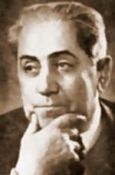 "Тайна Пито-Као" - первая книга задуманной автором трилогии. В ней рассказывается о прилете на Землю звездолета с вымышленной планеты Гаяна и борьбе, вспыхнувшей в капиталистическом мире за обладание научным наследием гаянцев.Во второй книге - "Тиунэла" (1962 г.) - события происходят большей частью в нашей стране. В последних главах с Земли стартует звездолет "Юрий Гагарин", взявший курс на Гаяну. Автор становится членом экспедиции и пишет уже от первого лица.В 1962 году обе книги изданы в Ростове-на-Дону под общим названием "Гаяна"."Парадокс Глебова" (1966 г.) - третья, заключительная книга фантастической трилогии "Гаяна", но она может читаться и как самостоятельное произведение.

        2. Проверка д/з. Подготовить и записать 15 вопросов по содержанию произведения П.Г.Аматуни(по 5 вопросов к каждой части). – Проанализировать устные ответы на поставленные вопросы.Дайте письменную характеристику литературного персонажа( по выбору студентов) трилогии П.Г. Аматуни по одному из предложенных вариантов плана .1 вариантОпределение места героя среди других персонажей.Степень участия и его роль в конфликте (эпизоде).Наличие прототипов и автобиографических черт.Анализ имени.Портрет. Внешний облик, как он дан автором и в восприятии других персонажей.Речевая характеристика.Описание предметов быта, жилища, одежды, условий жизни, как средство самовыражения героя.Семья, полученное воспитание, история жизни. Род занятий.Черты характера. Эволюция личности в процессе развития сюжета.Поступки и мотивы поведения, в которых герой проявляет себя наиболее ярко.Прямая авторская характеристика. Отношение к герою других персонажей произведения.Сопоставление с другими персонажами или литературным героем другого автора.Оценка литературного персонажа его современниками.Герой как порождение своей эпохи и выразитель определенного мировоззрения. Определение типического и индивидуального в литературном герое.Ваше личное отношение к персонажу и такому типу людей в жизни.2 вариант1.Место данного персонажа в образной системе произведения.2. Социальный статус и материальное положение.3. Внешний облик (портрет).4. Своеобразие мировоззрения и мировосприятия, характер деятельности, влияние на окружающих.5. Особенности внутренних переживаний.6. Авторское отношение к данному персонажу.7. Какие черты личности героя выявляются в произведении:а) с помощью портрета;б) в авторской характеристике;в) через характеристику других действующих лиц;г) с помощью биографии и (или) предыстории;д) через цепь поступков;е) в речевой характеристике;ж) через взаимодействие с другими персонажами;з) через обстановку, которая окружает героя.
3 вариант1.Место, занимаемое героем в произведении
2. Общественное, семейное положение героя, обстановка, в которой живет герой
3.Манера держаться, внешность, особенности костюма
4.Речь героя5. Поступки, особенности поведения, деятельности, влияния на окружающих6. Понимание героем цели жизни, его основные интересы7. Чувства литературного героя, его отношение к другим действующим лицам8. Отношение других лиц к герою9. Отношение автора к герою и значение героя в раскрытии идеи произведения10. Ваше мнение об этом герое.Домашнее задание:Прочитать произведение  В.А.Закруткина «Матерь человеческая».